ПАМЯТКА ДЛЯ ПЕДАГОГОВ И РОДИТЕЛЕЙБуллинг!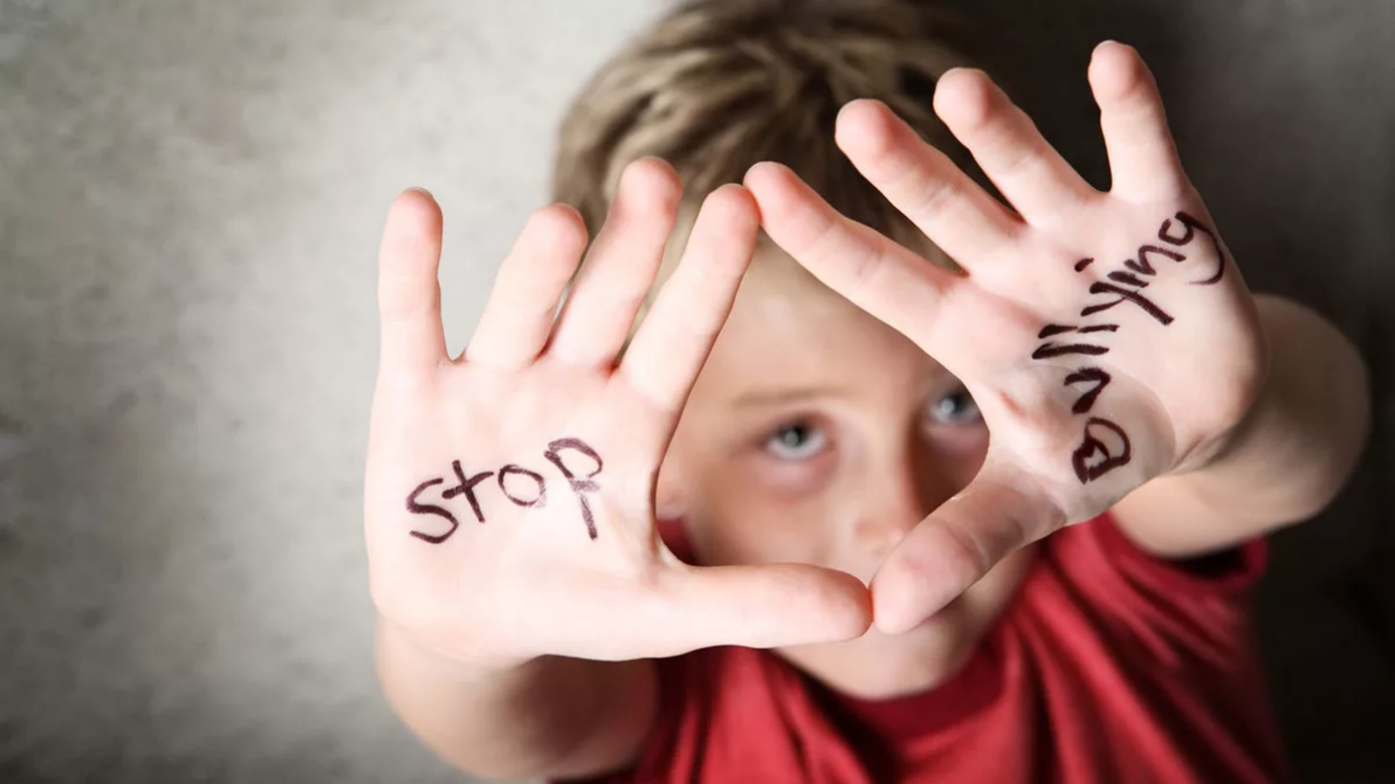 Кратко о буллингеТравля детей сверстниками («буллинг») – одна из наиболее распространенных проблем в детских коллективах, которая существенно увеличивает риск суицида среди подростков, приводит 
к эскалации агрессии и насилия в группе, снижению успеваемости, эмоциональным и невротическим проблемам. Буллинг - травля, повторяющаяся агрессия по отношению 
к определенному субъекту, включающая в себя принуждение и запугивание. Может проявляться в физическом насилии, угрозах, вербальной агрессии, унижении. Буллинг - систематическое злоупотребление властью (силой) 
со стороны человека или группы людей для подавления, унижения, оскорбления. Особенности буллинга:1) буллинг асимметричен – с одной стороны находится обидчик, обладающий властью в виде физической и/или психологической силы, 
с другой - пострадавший, такой силой не обладающий и остро нуждающийся в поддержке и помощи третьих лиц;2) буллинг осуществляется преднамеренно, направлен на нанесение физических и душевных страданий человеку, который выбран целью;3) буллинг подрывает у пострадавшего уверенность в себе, разрушаетздоровье, самоуважение и человеческое достоинство;4) буллинг – это групповой процесс, затрагивающий не только обидчика 
и пострадавшего, но и свидетелей насилия, всю группу, 
5) буллинг никогда не прекращается сам по себе: всегда требуется защита 
и помощь пострадавшим, инициаторам буллинга (обидчикам) и свидетелям.Признаки буллинга.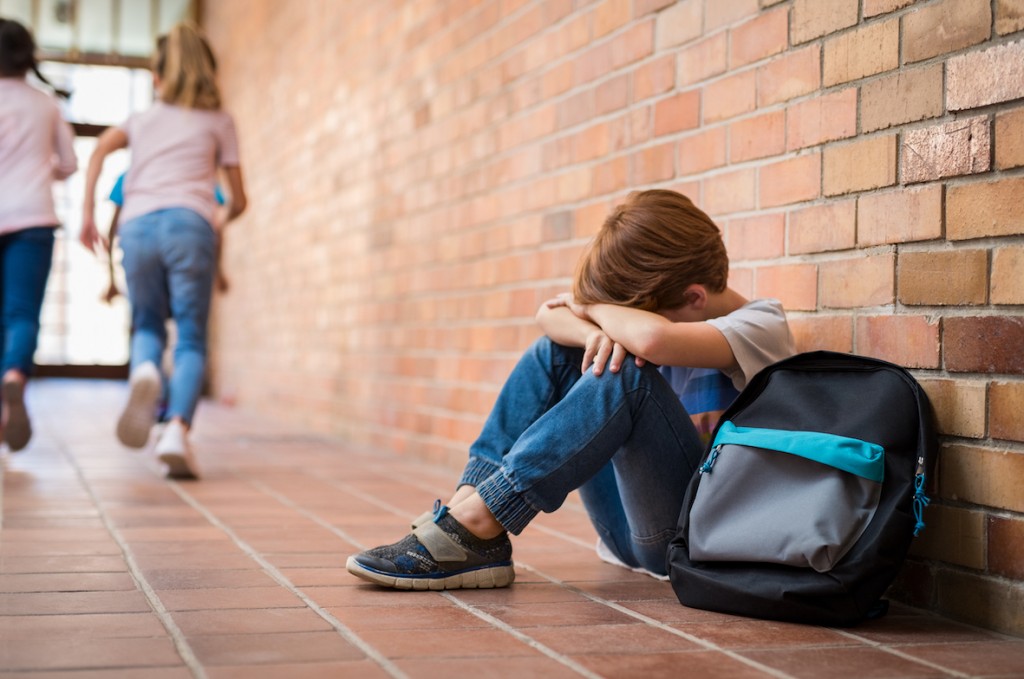 Ученик на всех переменах один.Он всегда один выполняет задания в малых группах.Обучающийся может приходить в потрепанном виде: разорванная, испачканная одежда, синяки, ссадины – следы драки.Послушный ребенок вдруг начал опаздывать или сидеть 
в аудитории после уроков, чего-то выжидая.Стал хуже учиться.Стал хуже себя чувствовать (психосоматика).Группа детей стоят плотным кольцом, озираются, возбужденно 
что-то обсуждают, чувствуется агрессия.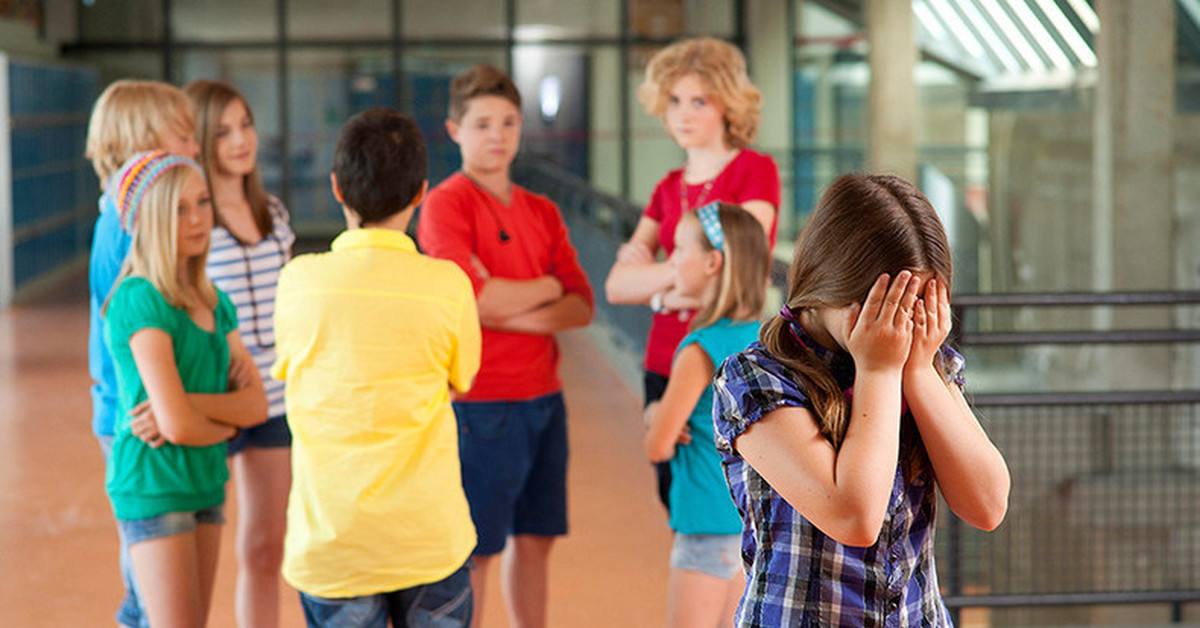 В столовой кто-то покупает на свои деньги еду для другого.Те, кто сильнее физически или старше, постоянно «просят взаймы» 
у младших  или требуют дать позвонить по их телефону.Ребенок просит деньги у родителей – якобы 
в образовательном учреждении собирают на какие-то нужды.профилактика буллинга.Если что-то испортило репутацию ребёнка, педагогу нужно приложить силы, чтобы поднять авторитет, показать его в выгодном свете. 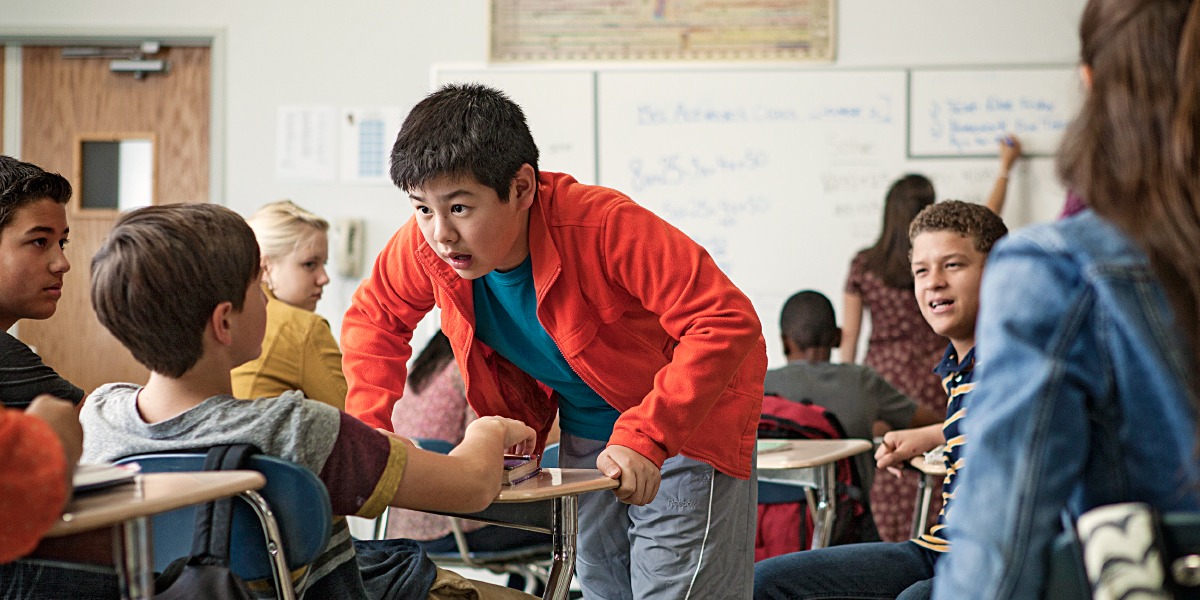 Нельзя затягивать с мерами пресечения любых насмешек 
над слабостями одноклассников, презрительных замечаний в их адрес.Дать проявиться детям (особенно непопулярным) в их дарах, помочь увидеть коллективу их полезность и ценность для всей группы.Не допускать, при всём коллективе, оценивать и обсуждать неблагополучные и личные качества ребёнка.Объединять группу совместными мероприятиями: поездки, участие 
в  мероприятиях, часы общения, экскурсии. Максимально включать всю группу в процесс работы. Нельзя сравнивать способности между детьми.Проводить упражнения на совместную деятельность; учить давать отпор обидчикам, постоять за себя.Организовать внеурочную деятельность обучающихся (занятия 
в кружках, секциях).Формирование у ОБучаЮщихся конструктивного поведения на случай буллинга в их адресДети должны уметь и быть готовы:рассказать о случае буллинга своим родителям, либо взрослым, которым они доверяют; вести себя уверенно; искать друзей среди сверстников; учиться использовать юмор - самое мощное оружие против вербальной агрессии;если требуется, методично и последовательно заниматься восстановлением самооценки с помощью специалиста. Неэффективные методы преодоления буллинга (что не надо делать):Перекладывать всю ответственность на психолога;Переадресовать проблему родителям;Проводить единовременные и краткосрочные мероприятия, акции;Отправлять участников (жертву и буллера) к директору, требовать 
от буллера извинений;Рекомендовать жертве не обращать внимания;Действия преподавателей.Не игнорировать, не преуменьшать значение. Если преподавателю стало известно о случае буллинга, он должен занять ясную и недвусмысленную позицию и попытаться добиться того, чтобы, по меньшей мере «наблюдатели», а по возможности и сам буллер также изменили свою позицию в отношении происходящего. Пригласить родителей для беседы, обсудить с ними тревожные сигналы, свидетельствующие о буллинге, и какими могут и должны быть стратегии реагирования.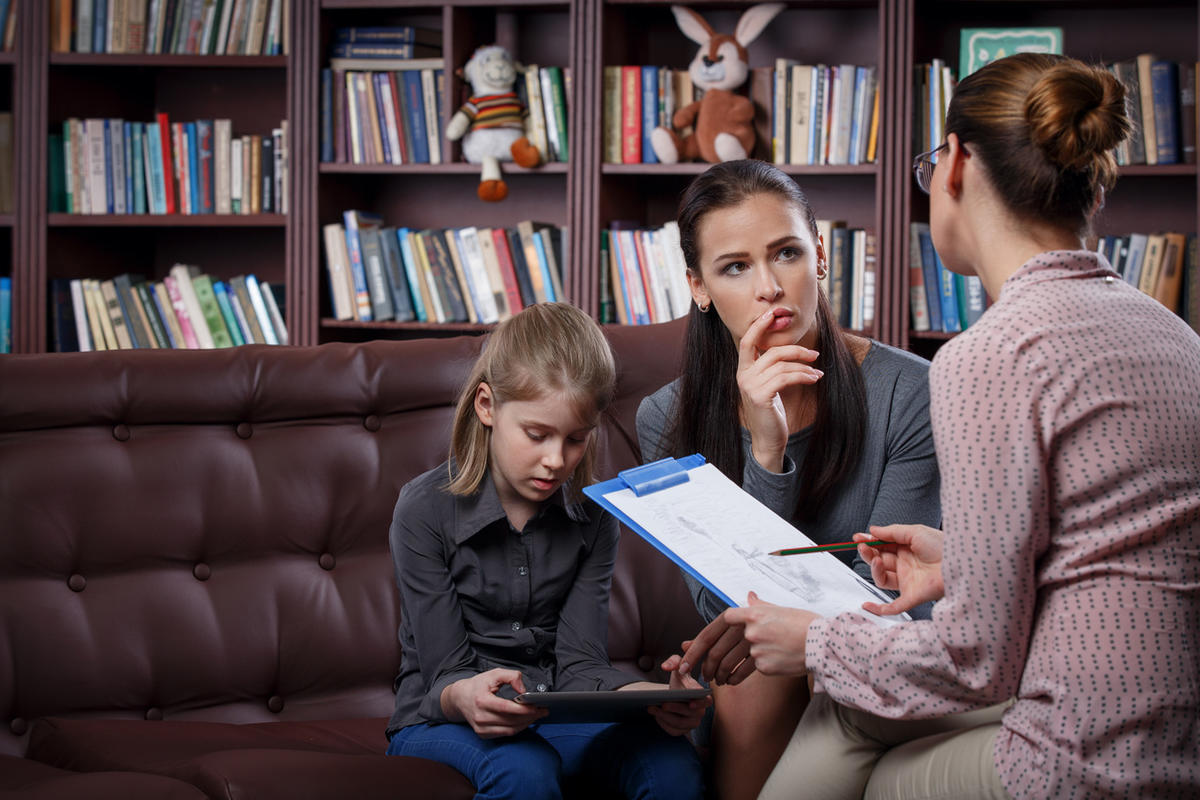 План беседы с детьми должен содержать такие ключевые моменты:1. Прямота. Называем проблему своим именем - это травля, гнобление. 
Не стоит ходить вокруг да около, дети этого не любят. Объясните, что травля - это проблема группы, а не конкретного человека. Насилие похоже 
на инфекционную болезнь, которой заболел коллектив, и нужно всем заботиться о здоровье внутри их группы. 2. Смена ролей. Приведите пример таким образом, чтобы каждый почувствовал себя на месте жертвы. Этот метод можно применить наедине 
с агрессором: «Представь себе, что ты заходишь в кабинет, здороваешься, 
а от тебя все отворачиваются, что ты почувствуешь?» Объясните, что люди разные, и у каждого человека имеются особенности, которые могут раздражать других.3. Помощь специалиста. Пригласите психолога, чтобы провел специальные психологические игры, дающие возможность почувствовать себя на месте жертвы и осознать недопустимость буллинга.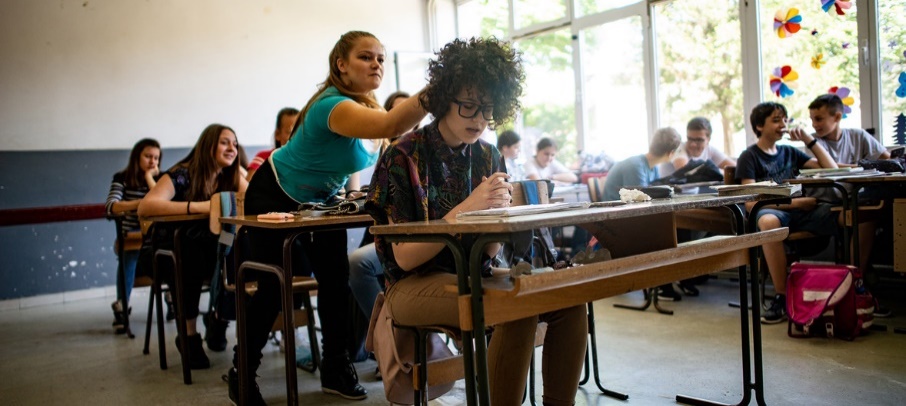  Наиболее распространенные акты буллинга: • негативные разговоры о ком-то за его спиной;• распространение слухов и лживых сведений;• обзывание и придумывание обидных прозвищ;• выставление в смешном виде;• унижающие и обесценивающие взгляды и жесты;• передразнивание;• объявление глупым («дураком»);• не позволение сказать свое слово, ответить;• изоляция от остального классного сообщества (бойкот);• отбирание,  повреждение принадлежностей и/или других вещей, одежды;• необоснованные обвинения;• пинки, удары;• шантаж, вымогательство;• сексуальные домогательства;Прямой, активный буллингОсновные действия:• дразнить• угрожать• обесценивать• оскорблять• унижать• компрометировать• преследовать, причинять неприятности, мучитьНепрямой, пассивный буллингОсновные действия:• изолировать• вредить репутации• распространять слухи• отбирать личные вещи и портить их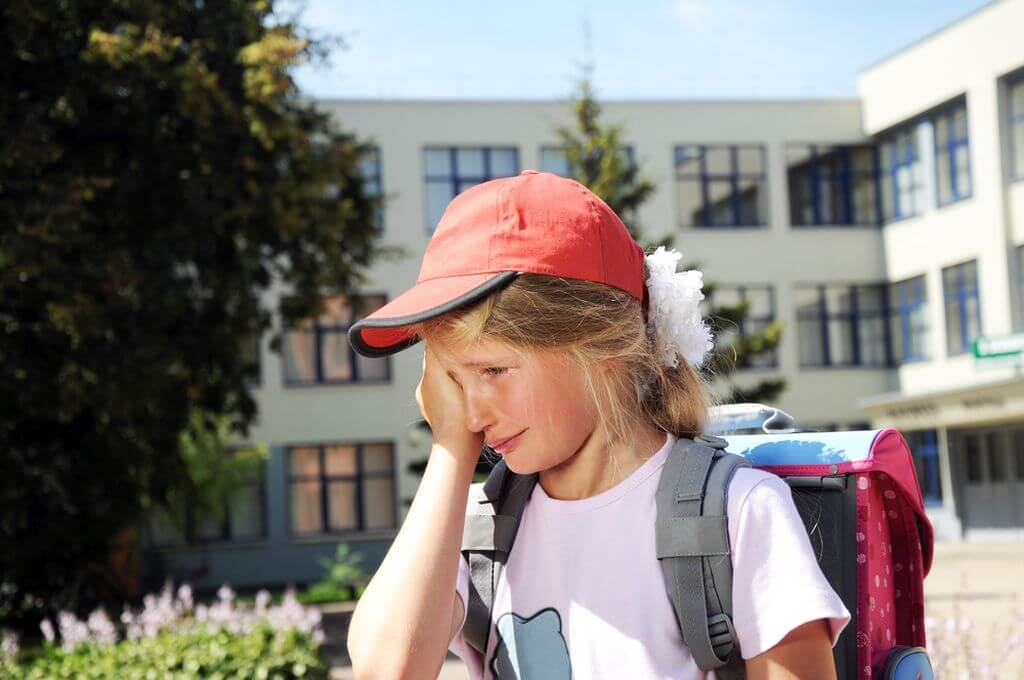 Особо жестокий буллинг• Физическое насилие, заставляющее жертву страдать.• Деяния, граничащие с уголовно наказуемыми.Последствия травли для детей-жертв и для коллективов. Переживание буллинга в подростковом возрасте чрезвычайно травматично и, кроме актуальных последствий, оказывает значительное влияние на дальнейшую жизнь человека. Прежде всего, влияет 
на формирование самооценки ребенка, его коммуникативные возможности, мотивацию к развитию и достижениям.Актуальные последствия: Аффективные нарушения: снижение настроения, депрессивность, высокийуровень тревоги, многочисленные страхи, злость (большое количество негативных эмоций). Соматические нарушения: нарушения сна, аппетита, головные боли, боли 
в животе, нарушения работы желудочно-кишечного тракта, неожиданные повышения температуры и т.д. Когнитивные нарушения – неустойчивость внимания, трудности сосредоточения, нарушения концентрации памяти и т.п. Нарушение адаптации: мотивации к учебе, пропуски уроков, снижение успеваемости. Поведенческие нарушения: агрессивность, уходы из дома, протестное поведение и т.п. Суицидные мысли и попытки.К другим, наиболее общим последствиям буллинга, часто относятся снижение самооценки, нарушение доверия к окружающему миру, склонность к виктимности.Дети агрессоры чаще других детей попадают в криминальные истории, формируют искажённое представление о разрешении конфликтов 
и социальном взаимодействии.Дети, непосредственно не участвующие в травле, переживают много негативных эмоций: страха быть на месте жертвы, бессилия. 